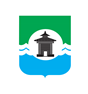 Российская ФедерацияИркутская областьМуниципальное образование «Братский район»Контрольно-счетный органул. Комсомольская, д. 28 «а», г. Братск, Иркутская область, тел./факс 8(3953) 411126ЗАКЛЮЧЕНИЕ №29по результатам внешней проверки годового отчета об исполнении бюджета Покоснинского сельского поселения за2022 годг. Братск 	 «28» апреля 2023 годаНастоящее заключение подготовлено Контрольно-счетным органом муниципального образования «Братский район» (далее – КСО Братского района) по результатам внешней проверки годового отчета об исполнении бюджета Покоснинского сельского поселения за 2022 год, проведенной на основании Соглашения от 29.01.2021 года №18 «О передаче полномочий по осуществлению внешнего муниципального финансового контроля».Внешняя проверка проведена в рамках полномочий КСО Братского района, установленных:Федеральным законом от 07.02.2011 №6-ФЗ «Об общих принципах организации и деятельности контрольно-счетных органов субъектов Российской Федерации и муниципальных образований»;Положением о контрольно–счетном органе муниципального образования «Братский район», утвержденном Решением Думы Братского района от 24.11.2021 №240;положениями ст.157., 264.4. Бюджетного кодекса Российской Федерации (далее –
БК РФ).Основание для проведения проверки: пункт 2.7. Плана деятельности
КСО Братского района на 2023 год.Цель внешней проверки: подтверждение полноты и достоверности сведений, представленных в годовой бюджетной отчетности за отчетный 2022 год, соответствие порядка ведения бюджетного учета законодательству Российской Федерации.Объект внешней проверки: Администрация Покоснинского сельского поселения, как орган, уполномоченный на обеспечение исполнения бюджета Покоснинского сельского поселения и составления отчета об исполнении бюджета Покоснинского сельского поселения.Предмет внешней проверки: годовая бюджетная отчетность Покоснинского сельского поселения за 2022 год.Вопросы внешней проверки: анализ годовой бюджетной отчетности на соответствие требованиям нормативных правовых актов в части ее состава, содержания и срока представления для проведения внешней проверки; анализ достоверности показателей бюджетной отчетности, оценка взаимосвязанных показателей консолидируемым позициям форм бюджетной отчетности; оценка достоверного представления о финансовом положении сельского поселения на основании данных бухгалтерской отчетности.Объем средств бюджета, проверенных при проведении экспертно-аналитического мероприятия: по доходам – 35 195,2 тыс. руб.; по расходам –
35 746,3 тыс. руб.В соответствии с Законом Иркутской области от 02.12.2004 №76-оз «О статусе и границах муниципальных образований Братского района Иркутской области» Покоснинское муниципальное образование образовано на территории Братского района Иркутской области и наделено статусом сельского поселения. В состав территории Покоснинского муниципального образования входят поселок Сосновый, село Покосное.Структуру органов местного самоуправления составляют: глава муниципального образования; Дума муниципального образования; администрация муниципального образования. Согласно требованиям статьи 264.2. БК РФ годовой отчет об исполнении местного бюджета подлежит утверждению муниципальным правовым актом представительного органа муниципального образования.РЕЗУЛЬТАТЫ ВНЕШНЕЙ ПРОВЕРКИОбщие положенияГодовая бюджетная отчетность об исполнении бюджета Покоснинского муниципального образования представлена в КСО Братского района в сроки, установленные п.3. ст.264.4. БК РФ.В качестве исходных данных для проведения внешней проверки и анализа исполнения бюджета Покоснинского муниципального образования за отчетный период использованы:бюджетная отчетность, согласно п. 3 ст. 264.1 БК РФ:отчет об исполнении бюджета;баланс исполнения бюджета;отчет о финансовых результатах деятельности;отчет о движении денежных средств;пояснительная записка;формы бюджетной отчетности, утвержденные Приказом Минфина России от 28.12.2010 №191н «Об утверждении Инструкции о порядке составления и представления годовой, квартальной и месячной отчетности об исполнении бюджетов бюджетной системы Российской Федерации» (далее – Инструкция №191н);отчет об использовании средств муниципального дорожного фонда.Изменение плановых показателей бюджетаБюджет Покоснинского муниципального образования утвержден решением Думы Покоснинского сельского поселения «О бюджете Покоснинского сельского поселения
на 2022 год и на плановый период 2023 и 2024 годов» от 30.12.2021 №182 (далее – Решение о бюджете от 30.12.2021 №182):по доходам - в сумме 29 156,2 тыс. руб.по расходам в сумме – 29 422,2 тыс. руб.с дефицитом в сумме 266,0 тыс. руб. или 3,7% утвержденного общего годового объема доходов бюджета поселения без учета утвержденного объема безвозмездных поступлений.Основные характеристики местного бюджета на 2022 год неоднократно изменялись.
В течение года в Решение о бюджете от 30.12.2021 №182 пять раз вносились изменения:решение Думы Покоснинского сельского поселения от 25.02.2022г. №189
«О внесении изменений в решение Думы Покоснинского МО от 30.12.2021 года «О бюджете Покоснинского сельского поселения на 2021 год и на плановый период 2022 и 2023 годов»;решение Думы Покоснинского сельского поселения от 30.06.2022г. №203
«О внесении изменений в решение Думы Покоснинского МО от 30.12.2021 года «О бюджете Покоснинского сельского поселения на 2021 год и на плановый период 2022 и 2023 годов»;решение Думы Покоснинского сельского поселения от 30.09.2022г. №10 «О внесении изменений в решение Думы Покоснинского МО от 30.12.2021 года «О бюджете Покоснинского сельского поселения на 2021 год и на плановый период 2022 и 2023 годов»;решение Думы Покоснинского сельского поселения от 31.10.2022г. №12 «О внесении изменений в решение Думы Покоснинского МО от 30.12.2021 года «О бюджете Покоснинского сельского поселения на 2021 год и на плановый период 2022 и 2023 годов»;решение Думы Покоснинского сельского поселения от 28.12.2022г. №26 «О внесении изменений в решение Думы Покоснинского МО от 30.12.2021 года «О бюджете Покоснинского сельского поселения на 2021 год и на плановый период 2022 и 2023 годов» (далее – Решение о бюджете от 28.12.2022г. №26).Решением о бюджете от 28.12.2022г. №26 утвержден местный бюджет:по доходам в сумме 34 972,0 тыс. руб.по расходам в сумме 36 033,9 тыс. руб.с дефицитом в сумме 1 061,9 тыс. руб., что составляет 14,3% утвержденного общего годового объема доходов бюджета поселения без учета утвержденного объема безвозмездных поступлений.Уточненная сводная бюджетная роспись расходов на 2022 год и на плановый период 2023 и 2024 годов от 28.12.2022 года, утвержденная Главой Покоснинского сельского поселения, соответствует показателям Решения о бюджете от 28.12.2022г. №26.Анализ изменения плановых показателей основных характеристик бюджета, согласно принятым в истекшем году решениям Думы Покоснинского муниципального образования по внесению изменений в решение о бюджете поселения, а также исполнение местного бюджета за 2022 год представлено в Таблице №1.Таблица №1, тыс. руб.Установлено, плановые бюджетные назначения по доходам бюджета, по сравнению с первоначальной редакцией решения о бюджете, в течение 2022 года увеличены,
с 29 156,2 тыс. руб. до 34 972,0 тыс. руб., на 5 815,8 тыс. руб., или на 19,9%. Основное увеличение плановых показателей по доходам осуществлено:по группе «Безвозмездные поступления» – на 5 560,9 тыс. руб., или с увеличением на 25,3%.Плановые расходы бюджета в 2022 году были увеличены на 6 611,7 тыс. руб., или
на 22,5%.Исполнение бюджета по доходамИсточниками формирования доходной части местного бюджета являются налоговые и неналоговые доходы, безвозмездные поступления от других бюджетов бюджетной системы Российской Федерации.Анализ исполнения бюджета по доходам в разрезе налоговых, неналоговых доходов и безвозмездных поступлений отражены в Таблице №2.Таблица №2, тыс. руб.В результате принятых в течение года изменений в бюджет, доходная часть бюджета увеличилась на 5 815,8 тыс. руб. и составила 34 972,0 тыс. руб. Исполнено по отчету
за 2022 год – 35 195,2 тыс. руб. или 100,6%.План по налоговым и неналоговым доходам выполнен на 103,1%, при плане
7 435,5 тыс. руб., поступило 7 664,0 тыс. руб.Основными собственными доходными источниками являются налог на доходы физических лиц, акцизы по подакцизным товарам, налоги на имущество:удельный вес налога на доходы физических лиц в собственных доходах -
2 104,9 тыс. руб. составляет 27,7%, увеличение составило 40,2 тыс. руб.;удельный вес налога на акцизы по подакцизным товарам в собственных доходах составляет 35,4%, при плане 2 510,1 тыс. руб., получено 2 694,1 тыс. руб., исполнение 107,3%, увеличение составило 184,0 тыс. руб.;удельный вес налога на имущество в собственных доходах составляет 32,1%, при плане 2 440,0 тыс. руб., получено 2 444,2 тыс. руб., исполнение 100,2%, увеличение составило 4,2 тыс. руб.:налог на имущество физических лиц при плане 972,0 тыс. руб., получено
974,2 тыс. руб., исполнение 100,2%;земельный налог при плане 1 468,0 тыс. руб., получено 1 470,0 тыс. руб., исполнение 100,1%;Из поступивших за 2022 год доходов в бюджет муниципального образования в сумме 35 195,2 тыс. руб., налоговые и неналоговые доходы составили 21,8% – 7 664,0 тыс. руб.,
а безвозмездные поступления – 78,2% или 27 531,2 тыс. руб.В Решении о бюджете от 30.12.2021 №182 объем безвозмездных поступлений прогнозировался на уровне 21975,6 тыс. руб. Фактическое исполнение безвозмездных поступлений выше первоначальных плановых показателей на 5 555,6 тыс. руб. и составило 27 531,2 тыс. руб. или 125,3% к плановым показателям.Уточненный план по безвозмездным поступлениям выполнен на 100,0%: при плане 27 536,5 тыс. руб., исполнено 27 531,2 тыс. руб.Исполнение в разрезе безвозмездных поступлений в 2022 году отражено в
Таблице №3.Таблица №3, тыс. руб.Прогнозные значения по безвозмездным поступлениям исполнены на 100%.Исполнение бюджета по расходамСогласно ф.0503127 «Отчет об исполнении бюджета главного распорядителя, распорядителя, получателя бюджетных средств, главного администратора, администратора источников финансирования дефицита бюджета, главного администратора, администратора доходов бюджета» расходы местного бюджета на 2022 год утверждены в сумме
36 033,9 тыс. руб., исполнены на 01.01.2023 в сумме 35 746,3 тыс. руб., или 99,2% от бюджетных назначений, неисполненные назначения составили – 287,6 тыс. руб.Аналитическая информация, подготовленная на основании данных ф.0503127 «Отчет об исполнении бюджета главного распорядителя, распорядителя, получателя бюджетных средств, главного администратора, администратора источников финансирования дефицита бюджета, главного администратора, администратора доходов бюджета» за 2022 год в разрезе разделов бюджетной классификации отражена в Таблице №4.Таблица №4, тыс. руб.КСО Братского района отмечает, что в структуре расходной части бюджета поселения от общего объема расходов наибольшую долю составляют расходы по разделам:0100 «Общегосударственные расходы» 35,4% (12 649,9 тыс. руб.);0800 «Культура, кинематография» 33,6% (12 004,1 тыс. руб.).Наименьшую долю составили расходы по разделам: 0200 «Национальная оборона» - 1,3% и 300 «Национальная безопасность и правоохранительная деятельность» –0,9% от общего объема расходов.Как видно из таблицы, в полном объеме от утвержденных бюджетных ассигнований исполнены расходы по большей части подразделов.Не в полном объеме исполнены плановые назначений по следующим подразделам:0310 «Защита населения и территории от чрезвычайных ситуаций природного и техногенного характера, пожарная безопасность» - 322,7 тыс. руб. – 99,9%;0409 «Дорожное хозяйство (дорожные фонды)» - 3 027,0 тыс. руб. – 96,8%;0503 «Благоустройство» - 5 855,2 тыс. руб. – 98,6%;0801 «Культура» - 12 004,1 тыс. руб. – 99,2%.Причины отклонений в пояснительной записке к проекту об исполнении бюджета сельского поселения за 2022 год не раскрыты.Пунктом 1. статьи 81. БК РФ установлено, что в расходной части бюджетов всех уровней бюджетной системы Российской Федерации предусматривается создание резервных фондов местных администраций. По разделу 0111 «Резервные фонды», расходы в 2022 году утверждены в первоначальном и уточненном бюджете в размере 4,0 тыс. руб., что не превышает норматива, установленного бюджетным законодательством. В отчетном периоде средства резервного фонда из-за отсутствия чрезвычайных (аварийных) ситуаций, не привлекались.Исполнение программной части бюджетаРасходы бюджета на реализацию муниципальных программ в 2022 году в сумме 34 833,8 тыс. руб. составили 97,4% от общего объема расходов бюджета.Объем расходов по непрограммным направлениям деятельности составил
912,5 тыс. руб. Установлено, что процент программных расходов, согласно плановым показателям выдержан от общей суммы расходов муниципального образования, в разрезе муниципальных программ финансовые ресурсы бюджета распределились следующим образом:Таблица №5, тыс. руб.Из таблицы видно, что из 6 утвержденных муниципальных программ, сто процентное исполнение установлено по муниципальным программам:«Муниципальные финансы муниципального образования»;«Развитие физической культуры и спорта в Братском районе».Наименьший процент исполнения установлен по программе:«Развитие дорожного хозяйства в МО» - 96,8%.Из-за остатков неиспользованных бюджетных ассигнований в общей сумме
283,6 тыс. руб., процент исполнения по программам от утвержденных бюджетных назначений составил 99,2%. Статьей 179.4. БК РФ дорожный фонд определен как часть средств бюджета, подлежащая использованию в целях финансового обеспечения дорожной деятельности в отношении автомобильных дорог общего пользования, а также капитального ремонта и ремонта дворовых территорий многоквартирных домов, проездов к дворовым территориям многоквартирных домов населенных пунктов. К дорожным фондам отнесены Федеральный дорожный фонд, дорожные фонды субъектов Российской Федерации и муниципальные дорожные фонды.Бюджетные ассигнования муниципального дорожного фонда, не использованные в текущем финансовом году, направляются на увеличение бюджетных ассигнований муниципального дорожного фонда в очередном финансовом году. С учетом остатка на первое число отчетного финансового года согласно ф.№1-ФД «Сведения об использовании средств Федерального дорожного фонда, дорожных фондов субъектов РФ, муниципальных дорожных фондов», остаток бюджетных ассигнований дорожного фонда поселения на 01.01.2023 года составил 285,5 тыс. руб.Заполнение ф.№1-ФД не соответствует Указаниям по заполнению формы федерального статистического наблюдения, утвержденными Приказом Росстата от 15.06.2012 №346 «Об утверждении статистического инструментария для организации Министерством транспорта Российской Федерации федерального статистического наблюдения за использованием средств дорожных фондов».Наибольший удельный вес в общей сумме фактических расходов за 2022 год установлено по программам «Муниципальные финансы муниципального образования» – 35,1% (12 339,6 тыс. руб.), «Культура» – 34,5% (12 004,1 тыс. руб.), «Развитие объектов коммунальной инфраструктуры» – 17,4% (6 030,0 тыс. руб.). Наименьший удельный вес сложился по программе: «Пожарная безопасность, предупреждение и ликвидация чрезвычайных ситуаций в сельских поселениях» - 0,9% (322,7 тыс. руб.).Согласно требованиям п.3. ст.179. БК РФ по каждой муниципальной программе ежегодно проводится оценка эффективности ее реализации. Порядок проведения указанной оценки и ее критерии устанавливаются местной администрацией муниципального образования.По результатам указанной оценки местной администрацией муниципального образования может быть принято решение о необходимости прекращения или об изменении, начиная с очередного финансового года, ранее утвержденной муниципальной программы, в том числе необходимости изменения объема бюджетных ассигнований на финансовое обеспечение реализации муниципальной программы.КСО Братского района рекомендует обратить внимание на то, что низкий процент исполнения (не исполнения) муниципальных программ несет риски срыва реализации программных мероприятий (не достижение предусмотренных целей) и ведет к не освоению предусмотренных на их реализацию бюджетных средств.Непрограммных расходов в 2022 году исполнено 912,5 тыс. руб. или 2,6% от общей суммы расходов.Информация по непрограммным расходам представлена в Таблице №6.Таблица №6, тыс. руб.Результат исполнения бюджетаРешением о бюджете от 30.12.2021 №182 размер дефицита установлен в сумме
266,0 тыс. руб. или 3,7% утвержденного общего годового объема доходов местного бюджета без учета утвержденного объема безвозмездных поступлений. Решением о бюджете от 28.12.2022 №26 размер дефицита местного бюджета утвержден в сумме 1 061,9 тыс. руб. Предусмотрены источники внутреннего финансирования дефицита бюджета:кредиты кредитных организаций в валюте Российской Федерации 266,0 тыс. руб.: привлечение – 305,9 тыс. руб., погашение – 39,9 тыс. руб.;изменение остатков средств на счетах по учету средств бюджета в сумме
795,9 тыс. руб. (увеличение – 35 277,9 тыс. руб., уменьшение – 36 073,8 тыс. руб.).По результатам исполнения местного бюджета за 2022 год по состоянию на 01.01.2023 сложился дефицит в размере 551,1 тыс. руб.В качестве источников внутреннего финансирования дефицита бюджета
Покоснинского сельского поселения были привлечены:изменение остатков средств на счетах по учету средств бюджетов в сумме
551,1 тыс. руб. (увеличение остатков средств – 35 195,2 тыс. руб., уменьшение остатков средств – 35 746,3 тыс. руб.).Состояние муниципального долгаФактически в 2022 году Покоснинским муниципальным образованием муниципальные заимствования не осуществлялись, муниципальные гарантии не выдавались, получение кредитов от других бюджетов бюджетной системы Российской Федерации не осуществлялись.Оформление годовой бюджетной отчетностиВ соответствии с п. 4 Инструкции №191н, отчетность предоставлена на бумажных носителях в сброшюрованном и пронумерованном виде, с оглавлением и сопроводительным письмом. Формы отчетности подписаны соответствующими должностными лицами.Согласно п. 9 Инструкции №191н отчетность составлена нарастающим итогом с начала года, числовые показатели отражены в рублях с точностью до второго десятичного знака после запятой.В КСО Братского района годовой отчет об исполнении бюджета Покоснинского муниципального образования поступил в срок, установленный п.3 ст.264.4. БК РФ.При проверке соответствия и оформления представленных форм требованиям Инструкции №191н установлено следующее:При проверке контрольных соотношений между показателями отдельных форм бюджетной отчетности несоответствия показателей не установлено.Показатели неисполненных бюджетных обязательств отчета о принятых бюджетных обязательствах ф.0503128 «Отчет о бюджетных обязательствах» (гр.11) согласуются с показателями раздела 1. «Сведения о неисполненных бюджетных обязательствах» ф.0503175; показатели денежных обязательств отчета ф.0503128 «Отчет о бюджетных обязательствах» (гр.12) соответствуют данным раздела 2. «Сведения о неисполненных денежных обязательствах» ф.0503175 «Сведения о принятых и неисполненных обязательствах получателя бюджетных средств».В графе 8 ф.0503128 «Отчет о принятых бюджетных обязательствах» не отражены суммы принятых бюджетных обязательств с применением конкурентных способов.Анализ ф.0503128 «Отчет о принятых бюджетных обязательствах» показал, что учреждениями не формируются расчеты по отложенным обязательствам, то есть обязательствам, величина которых определена на момент их принятия условно (или расчетно), и по которым не определено время их исполнения, при условии создания в учете учреждения по данным обязательствам резерва предстоящих расходов (в частности резервы отпусков).В разделе 4 ф.0503175 «Сведения о принятых и неисполненных обязательствах получателя бюджетных средств» не отражена информация об экономии, полученной при заключении государственных (муниципальных) контрактов с применением конкурентных способов.Анализ структуры дебиторской и кредиторской задолженности ф.0503169 «Сведения по дебиторской и кредиторской задолженности» на начало и на конец отчетного периода показал:Дебиторская задолженность, тыс. руб.Из таблицы видно, объем дебиторской задолженности по состоянию на 01.01.2023 уменьшился и составил 95,5 тыс. руб.Кредиторская задолженность, тыс. руб.Установлено увеличение кредиторской задолженности на 2 978,6 тыс. руб.Наибольший удельный вес 70,0% приходится на расчеты по принятым обязательствам –2 633,8 тыс. руб.Форма 0503160 «Пояснительная записка» заполнена в разрезе пяти разделов:раздел 1 «Организационная структура субъекта бюджетной отчетности» не содержит информацию оказавшую существенное влияние и характеризующую организационную структуру субъекта бюджетной отчетности за отчетный период, не нашедшую отражения в таблицах и приложениях, включаемых в раздел; в составе раздела 1 представлены:Таблица №1 «Сведения об основных направлениях деятельности», форма, наименование и содержание которой не соответствуют требованиям п.153 Инструкции №191н;ф.0503161, утратившая силу согласно Приказа Минфина России от 31.01.2020 №13н «О внесении изменений в Инструкцию о порядке составления и представления годовой, квартальной и месячной отчетности об исполнении бюджетов бюджетной системы Российской Федерации, утвержденную приказом Министерства финансов Российской Федерации от 28 декабря 2010 г. №191н»;в разделе 2 «Результаты деятельности субъекта бюджетной отчетности» представлена Таблица №2 «Сведения о мерах повышения эффективности расходования бюджетных средств», утратившая силу согласно Приказ у Минфина России от 02.11.2017 №176н «О внесении изменений в Инструкцию о порядке составления и представления годовой, квартальной и месячной отчетности об исполнении бюджетов бюджетной системы Российской Федерации, утвержденную приказом Министерства финансов Российской Федерации от 28 декабря 2010 г. №191н»;раздел 3 «Анализ отчета об исполнении бюджета субъектом бюджетной отчетности»;раздел 4. «Анализ показателей бухгалтерской отчетности субъекта бюджетной отчетности», не содержит информацию о причинах увеличения кредиторской задолженности, по состоянию на отчетную дату в сравнении с данными за аналогичный отчетный период прошлого финансового года; не содержит иную информацию, оказавшую существенное влияние и характеризующую показатели бухгалтерской отчетности субъекта бюджетной отчетности за отчетный период, не нашедшую отражения в таблицах и приложениях, включаемых в раздел.в составе раздела 5 «Прочие вопросы деятельности субъекта бюджетной отчетности» представлены:Таблица №4 «Сведения об особенностях ведения бюджетного учета», форма, наименование и содержание Таблицы №4 не соответствуют требованиям п.156 Инструкции №191н;Таблица №5 «Сведения о результатах мероприятий внутреннего государственного (муниципального) финансового контроля» и Таблица №7 «Сведения о результатах внешнего государственного (муниципального ) финансового контроля», утратившие силу согласно Приказ Минфина России от 31.01.2020 №13н «О внесении изменений в Инструкцию о порядке составления и представления годовой, квартальной и месячной отчетности об исполнении бюджетов бюджетной системы Российской Федерации, утвержденную приказом Министерства финансов Российской Федерации от 28 декабря 2010 г. №191н»;таблица №6 «Сведения о проведении инвентаризации» (п.158. Инструкции №191н) - таблица не заполняется и в составе отчетности не предоставляется при отсутствии расхождений по результатам инвентаризации, проведенной в целях подтверждения показателей годовой бюджетной отчетности;в текстовой части раздела отражена информация о ф.0503162 «Сведения о результатах деятельности», утратившая силу согласно Приказ у Минфина России от 02.11.2017 №176н «О внесении изменений в Инструкцию о порядке составления и представления годовой, квартальной и месячной отчетности об исполнении бюджетов бюджетной системы Российской Федерации, утвержденную приказом Министерства финансов Российской Федерации от 28 декабря 2010 г. №191н»В составе ф.0503160 «Пояснительная записка» не представлены формы, информация о которых не отражена в текстовой части:ф.0503173 «Сведения об изменении остатков валюты баланса»;ф.0503190 «Сведения о вложениях в объекты недвижимого имущества, объектах незавершенного строительства»;ф.0503296 «Сведения об исполнении судебных решений по денежным обязательствам бюджета».ВЫВОДЫЗаключение подготовлено КСО Братского района по результатам внешней проверки годового отчета об исполнении бюджета Покоснинского муниципального образования
за 2022 год, проведенной на основании ст. 264.4. БК РФ и Соглашения от 29.12.2021 года №18 «О передаче полномочий по осуществлению внешнего муниципального финансового контроля».Отчет представлен в КСО Братского района в сроки, установленные бюджетным законодательством, Положением о бюджетном процессе в Покоснинском муниципальном образовании, на бумажных носителях в сброшюрованном и пронумерованном виде, с оглавлением и сопроводительным письмом, в соответствии с требованиями п.4. Инструкции №191н.В течение 2022 года решениями представительного органа муниципального образования в параметры местного бюджета пять раз вносились изменения. Согласно
ст.184.1. БК РФ проект решения об исполнении бюджета содержит основные характеристики бюджета, к которым относятся общий объем доходов бюджета, общий объем расходов, дефицит (профицит) бюджета.Фактическое исполнение бюджета составило: по доходам – 35 195,2 тыс. руб. (100,6% от запланированного поступления).Из общей суммы доходов бюджета поселения налоговые и неналоговые составили 21,8%, безвозмездные поступления – 78,2%, что говорит о высокой степени зависимости бюджета от поступлений из областного и районного бюджета;по расходам – 35 746,3 тыс. руб. (99,3% от плана).Основную долю расходов местного бюджета составили расходы по разделам:0100 «Общегосударственные расходы» 35,4% (12 649,9 тыс. руб.);0800 «Культура, кинематография» 33,6% (12 004,1 тыс. руб.).Наименьшую долю составили расходы по разделам: 0200 «Национальная оборона» - 1,3% и 300 «Национальная безопасность и правоохранительная деятельность» –0,9% от общего объема расходов.Общий объем средств, направленный на реализацию программ, составил 97,4%. Дефицит бюджета составил – 551,1 тыс. руб.В ходе проведения экспертно-аналитического мероприятия по оценке полноты и достоверности отражения показателей годовой бюджетной отчетности, оформления форм, таблиц и пояснительной записки к годовой отчетности, соответствия взаимосвязанных показателей отчетов, установлено:состав ф.0503160 «Пояснительная записка» не соответствует требованиям п.152. Инструкции №191н (количество разделов, наименование разделов, форма, наименование и содержание таблиц);;отчетность составлена нарастающим итогом с начала года, числовые показатели отражены в рублях с точностью до второго десятичного знака после запятой
(п.9. Инструкции №191н);при выборочной проверке соблюдения контрольных соотношений форм бюджетной отчетности установлено:соответствие показателей основных форм бюджетной отчетности;анализ формы 0503128 показал, что учреждением не ведется учет по санкционированию расходов при определении поставщиков (подрядчиков, исполнителей) через закупки с использованием конкурентных способов; не ведутся резервы предстоящих расходов (в частности резервы отпусков).КСО Братского района считает, что годовой отчет Покоснинского муниципального образования за 2022 год по основным параметрам соответствует требованиям Инструкции №191н, действующему законодательству и является достоверным.Выявленные отдельные недостатки, отраженные в заключении, КСО Братского района рекомендует учесть при формировании бюджетной отчетности в дальнейшем:Учитывать изменения в законодательстве Российской Федерации при составлении годовой бюджетной отчетности.Обратить внимание на заполнение ф. 0503160. Пояснительная записка должна содержать существенную информацию об учреждении, его финансовом положении, сопоставимости данных за отчетный и предшествующий периоды, а также другую информацию. От полноты, качества, достоверности и способа изложения информации, содержащейся в Пояснительной записке, зависят выводы о финансовом положении, результатах и прочих факторах деятельности учреждения. В пояснительной записке должна быть включена информация, которой нет в основных отчетных формах.Использовать в работе счет 401.60 – по ведению расчетов по отложенным обязательствам, то есть обязательствам предстоящих расходов.Вести учет по санкционированию расходов.КСО Братского района рекомендует принять к рассмотрению годовой отчет об исполнении бюджета поселения за 2022 год на заседании Думы Покоснинского сельского поселения.Аудитор 	 Т.В. БанщиковаОсновные характеристики бюджетаУтверждено Решением о бюджетеот 30.12.2021 №182Утверждено Решениемо бюджете от 28.12.2022 №26Исполнено в 2022 годуОтклонение (гр.5-гр.4)Процент исполнения134567Доходы бюджета всего:29 156,234 972,035 195,2223,2100,6Из них:Налоговые и неналоговые доходы7 180,67 435,57 664,0228,5103,1Безвозмездные поступления21 975,627 536,527 531,2-5,3100,0Расходы:29 422,236 033,935 746,3-287,699,2Дефицит (-), профицит (+)266,01 061,9551,1ххНаименование показателяРешения о бюджетеРешения о бюджетеОтклонение (гр.4-гр.3)Исполнено в 2022 годуОтклонение (гр.6-гр.4)Процент исполненияНаименование показателяот 30.12.2021 №182от 28.12.2022 №26Отклонение (гр.4-гр.3)Исполнено в 2022 годуОтклонение (гр.6-гр.4)Процент исполнения1345678Налоговые и неналоговые доходы7 180,67 435,5254,97 664,0228,5103,1Налоговые доходы7 120,67 375,4254,87 603,9228,5103,1Налог на доходы физических лиц1 549,02 064,7515,72 104,940,2101,9Налоги на товары (работы и услуги), реализуемые на территории Российской Федерации2 334,62 510,1175,52 694,1184,0107,3Налоги на совокупный доход107,0346,4239,4346,3-0,1100,0Налоги на имущество3 100,02 440,0-660,02 444,24,2100,2-на имущество физических лиц910,0972,062,0974,22,2100,2-земельный налог2 190,01 468,0-722,01 470,02,0100,1Государственная пошлина30,014,2-15,814,40,2101,4Неналоговые доходы60,060,10,160,10,0100,0Доходы от оказания платных услуг и компенсации затрат государства60,060,10,160,10,0100,0Безвозмездные поступления 21 975,627 536,55 560,927 531,2-5,3100,0Всего доходов29 156,234 972,05 815,835 195,2223,2100,6Наименование показателяУтверждено Решениемо бюджете от 28.12.2022 №26Исполнено в 2022 годуПроцент исполненияБезвозмездные поступления: 27 536,527 531,2100,0Дотации бюджетам субъектов РФ и муниципальных образований25 321,125 321,1100,0Субсидии бюджетам бюджетной системы РФ 1 085,51 080,299,5Субвенции бюджетам субъектов РФ и муниципальных образований602,9602,9100,0Иные межбюджетные трансферты527,0527,0100,0Наименование показателяКБКУтверждено Решениемо бюджете от 28.12.2022 №26Исполнено в 2022 годуОтклонениеПроцент исполненияОбщегосударственные вопросы 010012 654,412 649,9-4,5100,0Функционирование высшего должностного лица субъекта Российской Федерации и муниципального образования 01023 069,53 069,4-0,1100,0Функционирование Правительства Российской Федерации, высших исполнительных органов государственной власти субъектов Российской Федерации, местных администраций01048 883,78 883,3-0,4100,0Обеспечение деятельности финансовых, налоговых и таможенных органов и органов финансового (финансово-бюджетного) надзора0106326,8326,80,0100,0Обеспечение деятельности финансовых, налоговых и таможенных органов и органов финансового (финансово-бюджетного) надзора0107369,7369,70,0100,0Резервные фонды 01114,00,0-4,00,0Другие общегосударственные вопросы 01130,70,70,0100,0Национальная оборона 0200473,2473,20,0100,0Мобилизационная и вневойсковая подготовка0203473,2473,20,0100,0Национальная безопасность и правоохранительная деятельность 0300322,9322,7-0,299,9Защита населения и территории от чрезвычайных ситуаций природного и техногенного характера, пожарная безопасность0310322,9322,7-0,299,9Национальная экономика 04003 257,63 156,0-101,696,9Общеэкономические вопросы0401129,0129,0Дорожное хозяйство (дорожные фонды)04093 128,63 027,0-101,696,8Жилищно-коммунальное хозяйство05006 113,46 030,0-83,498,6Коммунальное хозяйство 0502174,8174,80,0100,0Благоустройство 05035 938,65 855,2-83,498,6Культура, кинематография 080012 100,712 004,1-96,699,2Культура 080112 100,712 004,1-96,699,2Физическая культура и спорт 11001 110,71 110,4-0,3100,0Другие вопросы в области физической культуры и спорта11051 110,7111,4-999,310,0Обслуживание государственного (муниципального) долга 13001,00,0-1,00,0Обслуживание государственного внутреннего (муниципального) долга 13011,00,0-1,00,0Итого расходов:х36 033,935 746,3-287,699,2№Наименование программыКЦСРУтверждено Решениемо бюджетеот 28.12.2022 №26Исполнено в 2022 годуОтклонение(гр.5-гр.4)Процент исполнения(гр.5/гр.4*100)12345671«Муниципальные финансы муниципального образования»700000000012 341,112 339,6-1,5100,02«Развитие дорожного хозяйства в МО»76000000003 128,63 027,0-101,696,83«Развитие объектов коммунальной инфраструктуры»81000000006 113,46 030,0-83,498,64«Культура»860000000012 100,712 004,1-96,699,25«Развитие физической культуры и спорта в Братском районе»90000000001 110,71 110,4-0,3100,06«Пожарная безопасность, предупреждение и ликвидация чрезвычайных ситуаций в сельских поселениях»9200000000322,9322,7-0,299,9Итого по муниципальным программам35 117,434 833,8-283,699,2НаименованиеКЦСРУтверждено Решениемо бюджетеот 28.12.2022 №26Исполнено в 2022 годуПроцент исполненияПроведение выборов и референдумов9930000000369,7369,7100,0Резервный фонд администрации99400000004,00,00,0Перечисление межбюджетных трансфертов бюджету муниципального района из бюджета поселения на осуществление полномочий по осуществлению внешнего муниципального финансового контроля в соответствии с заключенными соглашениями997000000068,968,9100,0Обеспечение реализации отдельных областных государственных полномочий, переданных полномочий Российской Федерации99Б0000000473,2473,2100,0Реализация полномочий по определению перечня должностных лиц органов местного самоуправления99Д00000000,70,7100,0Итого9900000000916,5912,599,6номер счета бюджетного учетана начало годана начало годана начало годана конец годана конец годана конец годаномер счета бюджетного учетавсегов т.ч. просроченнаяуд. вес,%всегов т.ч. просроченнаяуд. вес,%206 расчеты по авансам выданным135,00,098,9795,50,0100,00303 расчеты по платежам в бюджеты1,40,01,030,00,00,00итого:135,00,098,9795,50,0100,00номер счета бюджетного учетана начало годана начало годана начало годана конец годана конец годана конец годаномер счета бюджетного учетавсегов т.ч. просроченнаяуд. вес,%всегов т.ч. просроченнаяуд. вес,%208 расчеты с подотчетными лицами0,00,00,005,20,00,14302 расчеты по принятым обязательствам393,30,050,172 633,80,070,00303 расчеты по платежам в бюджеты390,6259,849,831 122,60,029,84304 прочие расчеты с кредиторами0,00,00,000,90,00,02итого:783,9259,8х3 762,50,0х